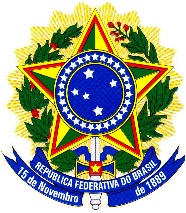 SERVIÇO PÚBLICO FEDERALMINISTÉRIO DA EDUCAÇÃOINSTITUTO FEDERAL DE EDUCAÇÃO, CIÊNCIA E TECNOLOGIA GOIANOCÂMPUS MORRINHOSUNIDADE DE REGISTROS ESCOLARES DE ENSINO DE GRADUAÇÃOANEXO IFORMULÁRIO PARA REQUERIMENTO DE VAGA – EDITAL Nº ______/_______REQUERENTE: _________________________________________________________________________________CURSO SUPERIOR DE ORIGEM:__________________________________________________________________________________CURSO SUPERIOR PRETENDIDO:__________________________________________________________________________________PERÍODO DO CURSO (ver Quadro 1)__________________________________________________________________________________DOC. IDENTIDADE Nº: _________________________  ÓRGÃO EMISSOR: __________________TELEFONE: _______________________  E-MAIL: ___________________________FORMA DE INGRESSO:(   ) Reingresso (   ) Portador de Diploma de Graduação  (   ) Transferência Externa de outra IES(   ) Transferência Interna     *Documentação anexada, conforme Edital, item _______ Morrinhos, _____ de ______________ de 2021.INSTITUTO FEDERAL GOIANOCÂMPUS MORRINHOSRodovia BR – 153, Cx. Postal 92 – Morrinhos – GOFone: (64) 3413-7900_________________________________________Assinatura do (a) requerente_________________________________________Assinatura do (a) requerente